Cornell NotesTopic: Telescopes ___________________Questions/Main Ideas:Name: ___________________________________Block: ________Date: ____________________________Notes:Tools of the Trade: TelescopePowers of a TelescopeCollecting PowerFocusing PowerResolving PowerLight Gathering Power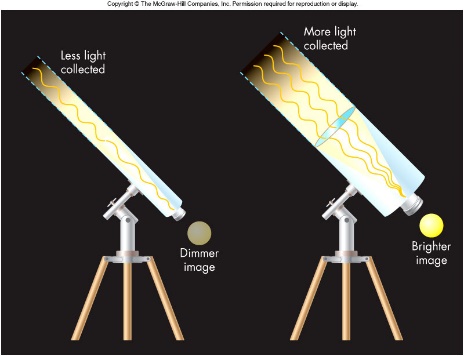 Focusing PowerRefraction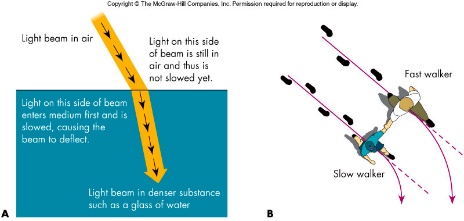 Refracting TelescopeDisadvantage of Refracting TelescopeReflecting TelescopeMirrors of Reflecting Telescope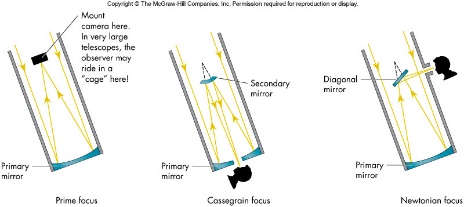 Resolving PowerResolving Power and ApertureIncreasing Aperture InterferometerDetecting the LightCharge-Coupled Device (CCD)Non-Visible WavelengthsRadio Observatories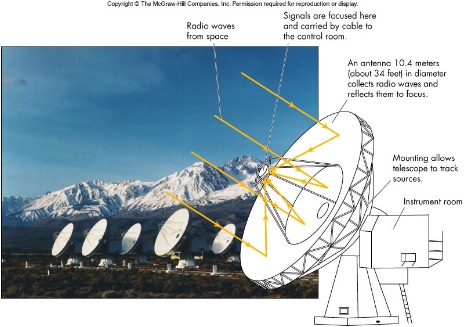 Atmospheric Window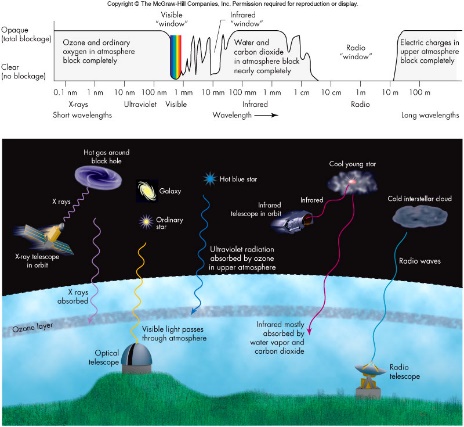 Space vs Earth Based ObservationsScintillationAtmospheric BlurringTools of the Trade: TelescopePowers of a TelescopeCollecting PowerFocusing PowerResolving PowerLight Gathering PowerFocusing PowerRefractionRefracting TelescopeDisadvantage of Refracting TelescopeReflecting TelescopeMirrors of Reflecting TelescopeResolving PowerResolving Power and ApertureIncreasing Aperture InterferometerDetecting the LightCharge-Coupled Device (CCD)Non-Visible WavelengthsRadio ObservatoriesAtmospheric WindowSpace vs Earth Based ObservationsScintillationAtmospheric BlurringTools of the Trade: TelescopePowers of a TelescopeCollecting PowerFocusing PowerResolving PowerLight Gathering PowerFocusing PowerRefractionRefracting TelescopeDisadvantage of Refracting TelescopeReflecting TelescopeMirrors of Reflecting TelescopeResolving PowerResolving Power and ApertureIncreasing Aperture InterferometerDetecting the LightCharge-Coupled Device (CCD)Non-Visible WavelengthsRadio ObservatoriesAtmospheric WindowSpace vs Earth Based ObservationsScintillationAtmospheric BlurringTools of the Trade: TelescopePowers of a TelescopeCollecting PowerFocusing PowerResolving PowerLight Gathering PowerFocusing PowerRefractionRefracting TelescopeDisadvantage of Refracting TelescopeReflecting TelescopeMirrors of Reflecting TelescopeResolving PowerResolving Power and ApertureIncreasing Aperture InterferometerDetecting the LightCharge-Coupled Device (CCD)Non-Visible WavelengthsRadio ObservatoriesAtmospheric WindowSpace vs Earth Based ObservationsScintillationAtmospheric BlurringTools of the Trade: TelescopePowers of a TelescopeCollecting PowerFocusing PowerResolving PowerLight Gathering PowerFocusing PowerRefractionRefracting TelescopeDisadvantage of Refracting TelescopeReflecting TelescopeMirrors of Reflecting TelescopeResolving PowerResolving Power and ApertureIncreasing Aperture InterferometerDetecting the LightCharge-Coupled Device (CCD)Non-Visible WavelengthsRadio ObservatoriesAtmospheric WindowSpace vs Earth Based ObservationsScintillationAtmospheric BlurringTools of the Trade: TelescopePowers of a TelescopeCollecting PowerFocusing PowerResolving PowerLight Gathering PowerFocusing PowerRefractionRefracting TelescopeDisadvantage of Refracting TelescopeReflecting TelescopeMirrors of Reflecting TelescopeResolving PowerResolving Power and ApertureIncreasing Aperture InterferometerDetecting the LightCharge-Coupled Device (CCD)Non-Visible WavelengthsRadio ObservatoriesAtmospheric WindowSpace vs Earth Based ObservationsScintillationAtmospheric BlurringTools of the Trade: TelescopePowers of a TelescopeCollecting PowerFocusing PowerResolving PowerLight Gathering PowerFocusing PowerRefractionRefracting TelescopeDisadvantage of Refracting TelescopeReflecting TelescopeMirrors of Reflecting TelescopeResolving PowerResolving Power and ApertureIncreasing Aperture InterferometerDetecting the LightCharge-Coupled Device (CCD)Non-Visible WavelengthsRadio ObservatoriesAtmospheric WindowSpace vs Earth Based ObservationsScintillationAtmospheric BlurringTools of the Trade: TelescopePowers of a TelescopeCollecting PowerFocusing PowerResolving PowerLight Gathering PowerFocusing PowerRefractionRefracting TelescopeDisadvantage of Refracting TelescopeReflecting TelescopeMirrors of Reflecting TelescopeResolving PowerResolving Power and ApertureIncreasing Aperture InterferometerDetecting the LightCharge-Coupled Device (CCD)Non-Visible WavelengthsRadio ObservatoriesAtmospheric WindowSpace vs Earth Based ObservationsScintillationAtmospheric BlurringTools of the Trade: TelescopePowers of a TelescopeCollecting PowerFocusing PowerResolving PowerLight Gathering PowerFocusing PowerRefractionRefracting TelescopeDisadvantage of Refracting TelescopeReflecting TelescopeMirrors of Reflecting TelescopeResolving PowerResolving Power and ApertureIncreasing Aperture InterferometerDetecting the LightCharge-Coupled Device (CCD)Non-Visible WavelengthsRadio ObservatoriesAtmospheric WindowSpace vs Earth Based ObservationsScintillationAtmospheric BlurringTools of the Trade: TelescopePowers of a TelescopeCollecting PowerFocusing PowerResolving PowerLight Gathering PowerFocusing PowerRefractionRefracting TelescopeDisadvantage of Refracting TelescopeReflecting TelescopeMirrors of Reflecting TelescopeResolving PowerResolving Power and ApertureIncreasing Aperture InterferometerDetecting the LightCharge-Coupled Device (CCD)Non-Visible WavelengthsRadio ObservatoriesAtmospheric WindowSpace vs Earth Based ObservationsScintillationAtmospheric BlurringTools of the Trade: TelescopePowers of a TelescopeCollecting PowerFocusing PowerResolving PowerLight Gathering PowerFocusing PowerRefractionRefracting TelescopeDisadvantage of Refracting TelescopeReflecting TelescopeMirrors of Reflecting TelescopeResolving PowerResolving Power and ApertureIncreasing Aperture InterferometerDetecting the LightCharge-Coupled Device (CCD)Non-Visible WavelengthsRadio ObservatoriesAtmospheric WindowSpace vs Earth Based ObservationsScintillationAtmospheric BlurringTools of the Trade: TelescopePowers of a TelescopeCollecting PowerFocusing PowerResolving PowerLight Gathering PowerFocusing PowerRefractionRefracting TelescopeDisadvantage of Refracting TelescopeReflecting TelescopeMirrors of Reflecting TelescopeResolving PowerResolving Power and ApertureIncreasing Aperture InterferometerDetecting the LightCharge-Coupled Device (CCD)Non-Visible WavelengthsRadio ObservatoriesAtmospheric WindowSpace vs Earth Based ObservationsScintillationAtmospheric BlurringTools of the Trade: TelescopePowers of a TelescopeCollecting PowerFocusing PowerResolving PowerLight Gathering PowerFocusing PowerRefractionRefracting TelescopeDisadvantage of Refracting TelescopeReflecting TelescopeMirrors of Reflecting TelescopeResolving PowerResolving Power and ApertureIncreasing Aperture InterferometerDetecting the LightCharge-Coupled Device (CCD)Non-Visible WavelengthsRadio ObservatoriesAtmospheric WindowSpace vs Earth Based ObservationsScintillationAtmospheric BlurringTools of the Trade: TelescopePowers of a TelescopeCollecting PowerFocusing PowerResolving PowerLight Gathering PowerFocusing PowerRefractionRefracting TelescopeDisadvantage of Refracting TelescopeReflecting TelescopeMirrors of Reflecting TelescopeResolving PowerResolving Power and ApertureIncreasing Aperture InterferometerDetecting the LightCharge-Coupled Device (CCD)Non-Visible WavelengthsRadio ObservatoriesAtmospheric WindowSpace vs Earth Based ObservationsScintillationAtmospheric BlurringTools of the Trade: TelescopePowers of a TelescopeCollecting PowerFocusing PowerResolving PowerLight Gathering PowerFocusing PowerRefractionRefracting TelescopeDisadvantage of Refracting TelescopeReflecting TelescopeMirrors of Reflecting TelescopeResolving PowerResolving Power and ApertureIncreasing Aperture InterferometerDetecting the LightCharge-Coupled Device (CCD)Non-Visible WavelengthsRadio ObservatoriesAtmospheric WindowSpace vs Earth Based ObservationsScintillationAtmospheric BlurringTools of the Trade: TelescopePowers of a TelescopeCollecting PowerFocusing PowerResolving PowerLight Gathering PowerFocusing PowerRefractionRefracting TelescopeDisadvantage of Refracting TelescopeReflecting TelescopeMirrors of Reflecting TelescopeResolving PowerResolving Power and ApertureIncreasing Aperture InterferometerDetecting the LightCharge-Coupled Device (CCD)Non-Visible WavelengthsRadio ObservatoriesAtmospheric WindowSpace vs Earth Based ObservationsScintillationAtmospheric BlurringTools of the Trade: TelescopePowers of a TelescopeCollecting PowerFocusing PowerResolving PowerLight Gathering PowerFocusing PowerRefractionRefracting TelescopeDisadvantage of Refracting TelescopeReflecting TelescopeMirrors of Reflecting TelescopeResolving PowerResolving Power and ApertureIncreasing Aperture InterferometerDetecting the LightCharge-Coupled Device (CCD)Non-Visible WavelengthsRadio ObservatoriesAtmospheric WindowSpace vs Earth Based ObservationsScintillationAtmospheric BlurringTools of the Trade: TelescopePowers of a TelescopeCollecting PowerFocusing PowerResolving PowerLight Gathering PowerFocusing PowerRefractionRefracting TelescopeDisadvantage of Refracting TelescopeReflecting TelescopeMirrors of Reflecting TelescopeResolving PowerResolving Power and ApertureIncreasing Aperture InterferometerDetecting the LightCharge-Coupled Device (CCD)Non-Visible WavelengthsRadio ObservatoriesAtmospheric WindowSpace vs Earth Based ObservationsScintillationAtmospheric BlurringTools of the Trade: TelescopePowers of a TelescopeCollecting PowerFocusing PowerResolving PowerLight Gathering PowerFocusing PowerRefractionRefracting TelescopeDisadvantage of Refracting TelescopeReflecting TelescopeMirrors of Reflecting TelescopeResolving PowerResolving Power and ApertureIncreasing Aperture InterferometerDetecting the LightCharge-Coupled Device (CCD)Non-Visible WavelengthsRadio ObservatoriesAtmospheric WindowSpace vs Earth Based ObservationsScintillationAtmospheric BlurringTools of the Trade: TelescopePowers of a TelescopeCollecting PowerFocusing PowerResolving PowerLight Gathering PowerFocusing PowerRefractionRefracting TelescopeDisadvantage of Refracting TelescopeReflecting TelescopeMirrors of Reflecting TelescopeResolving PowerResolving Power and ApertureIncreasing Aperture InterferometerDetecting the LightCharge-Coupled Device (CCD)Non-Visible WavelengthsRadio ObservatoriesAtmospheric WindowSpace vs Earth Based ObservationsScintillationAtmospheric BlurringTools of the Trade: TelescopePowers of a TelescopeCollecting PowerFocusing PowerResolving PowerLight Gathering PowerFocusing PowerRefractionRefracting TelescopeDisadvantage of Refracting TelescopeReflecting TelescopeMirrors of Reflecting TelescopeResolving PowerResolving Power and ApertureIncreasing Aperture InterferometerDetecting the LightCharge-Coupled Device (CCD)Non-Visible WavelengthsRadio ObservatoriesAtmospheric WindowSpace vs Earth Based ObservationsScintillationAtmospheric BlurringTools of the Trade: TelescopePowers of a TelescopeCollecting PowerFocusing PowerResolving PowerLight Gathering PowerFocusing PowerRefractionRefracting TelescopeDisadvantage of Refracting TelescopeReflecting TelescopeMirrors of Reflecting TelescopeResolving PowerResolving Power and ApertureIncreasing Aperture InterferometerDetecting the LightCharge-Coupled Device (CCD)Non-Visible WavelengthsRadio ObservatoriesAtmospheric WindowSpace vs Earth Based ObservationsScintillationAtmospheric BlurringTools of the Trade: TelescopePowers of a TelescopeCollecting PowerFocusing PowerResolving PowerLight Gathering PowerFocusing PowerRefractionRefracting TelescopeDisadvantage of Refracting TelescopeReflecting TelescopeMirrors of Reflecting TelescopeResolving PowerResolving Power and ApertureIncreasing Aperture InterferometerDetecting the LightCharge-Coupled Device (CCD)Non-Visible WavelengthsRadio ObservatoriesAtmospheric WindowSpace vs Earth Based ObservationsScintillationAtmospheric BlurringTools of the Trade: TelescopePowers of a TelescopeCollecting PowerFocusing PowerResolving PowerLight Gathering PowerFocusing PowerRefractionRefracting TelescopeDisadvantage of Refracting TelescopeReflecting TelescopeMirrors of Reflecting TelescopeResolving PowerResolving Power and ApertureIncreasing Aperture InterferometerDetecting the LightCharge-Coupled Device (CCD)Non-Visible WavelengthsRadio ObservatoriesAtmospheric WindowSpace vs Earth Based ObservationsScintillationAtmospheric BlurringTools of the Trade: TelescopePowers of a TelescopeCollecting PowerFocusing PowerResolving PowerLight Gathering PowerFocusing PowerRefractionRefracting TelescopeDisadvantage of Refracting TelescopeReflecting TelescopeMirrors of Reflecting TelescopeResolving PowerResolving Power and ApertureIncreasing Aperture InterferometerDetecting the LightCharge-Coupled Device (CCD)Non-Visible WavelengthsRadio ObservatoriesAtmospheric WindowSpace vs Earth Based ObservationsScintillationAtmospheric BlurringTools of the Trade: TelescopePowers of a TelescopeCollecting PowerFocusing PowerResolving PowerLight Gathering PowerFocusing PowerRefractionRefracting TelescopeDisadvantage of Refracting TelescopeReflecting TelescopeMirrors of Reflecting TelescopeResolving PowerResolving Power and ApertureIncreasing Aperture InterferometerDetecting the LightCharge-Coupled Device (CCD)Non-Visible WavelengthsRadio ObservatoriesAtmospheric WindowSpace vs Earth Based ObservationsScintillationAtmospheric BlurringTools of the Trade: TelescopePowers of a TelescopeCollecting PowerFocusing PowerResolving PowerLight Gathering PowerFocusing PowerRefractionRefracting TelescopeDisadvantage of Refracting TelescopeReflecting TelescopeMirrors of Reflecting TelescopeResolving PowerResolving Power and ApertureIncreasing Aperture InterferometerDetecting the LightCharge-Coupled Device (CCD)Non-Visible WavelengthsRadio ObservatoriesAtmospheric WindowSpace vs Earth Based ObservationsScintillationAtmospheric BlurringTools of the Trade: TelescopePowers of a TelescopeCollecting PowerFocusing PowerResolving PowerLight Gathering PowerFocusing PowerRefractionRefracting TelescopeDisadvantage of Refracting TelescopeReflecting TelescopeMirrors of Reflecting TelescopeResolving PowerResolving Power and ApertureIncreasing Aperture InterferometerDetecting the LightCharge-Coupled Device (CCD)Non-Visible WavelengthsRadio ObservatoriesAtmospheric WindowSpace vs Earth Based ObservationsScintillationAtmospheric BlurringTools of the Trade: TelescopePowers of a TelescopeCollecting PowerFocusing PowerResolving PowerLight Gathering PowerFocusing PowerRefractionRefracting TelescopeDisadvantage of Refracting TelescopeReflecting TelescopeMirrors of Reflecting TelescopeResolving PowerResolving Power and ApertureIncreasing Aperture InterferometerDetecting the LightCharge-Coupled Device (CCD)Non-Visible WavelengthsRadio ObservatoriesAtmospheric WindowSpace vs Earth Based ObservationsScintillationAtmospheric BlurringTools of the Trade: TelescopePowers of a TelescopeCollecting PowerFocusing PowerResolving PowerLight Gathering PowerFocusing PowerRefractionRefracting TelescopeDisadvantage of Refracting TelescopeReflecting TelescopeMirrors of Reflecting TelescopeResolving PowerResolving Power and ApertureIncreasing Aperture InterferometerDetecting the LightCharge-Coupled Device (CCD)Non-Visible WavelengthsRadio ObservatoriesAtmospheric WindowSpace vs Earth Based ObservationsScintillationAtmospheric BlurringTools of the Trade: TelescopePowers of a TelescopeCollecting PowerFocusing PowerResolving PowerLight Gathering PowerFocusing PowerRefractionRefracting TelescopeDisadvantage of Refracting TelescopeReflecting TelescopeMirrors of Reflecting TelescopeResolving PowerResolving Power and ApertureIncreasing Aperture InterferometerDetecting the LightCharge-Coupled Device (CCD)Non-Visible WavelengthsRadio ObservatoriesAtmospheric WindowSpace vs Earth Based ObservationsScintillationAtmospheric BlurringTools of the Trade: TelescopePowers of a TelescopeCollecting PowerFocusing PowerResolving PowerLight Gathering PowerFocusing PowerRefractionRefracting TelescopeDisadvantage of Refracting TelescopeReflecting TelescopeMirrors of Reflecting TelescopeResolving PowerResolving Power and ApertureIncreasing Aperture InterferometerDetecting the LightCharge-Coupled Device (CCD)Non-Visible WavelengthsRadio ObservatoriesAtmospheric WindowSpace vs Earth Based ObservationsScintillationAtmospheric BlurringTools of the Trade: TelescopePowers of a TelescopeCollecting PowerFocusing PowerResolving PowerLight Gathering PowerFocusing PowerRefractionRefracting TelescopeDisadvantage of Refracting TelescopeReflecting TelescopeMirrors of Reflecting TelescopeResolving PowerResolving Power and ApertureIncreasing Aperture InterferometerDetecting the LightCharge-Coupled Device (CCD)Non-Visible WavelengthsRadio ObservatoriesAtmospheric WindowSpace vs Earth Based ObservationsScintillationAtmospheric BlurringTools of the Trade: TelescopePowers of a TelescopeCollecting PowerFocusing PowerResolving PowerLight Gathering PowerFocusing PowerRefractionRefracting TelescopeDisadvantage of Refracting TelescopeReflecting TelescopeMirrors of Reflecting TelescopeResolving PowerResolving Power and ApertureIncreasing Aperture InterferometerDetecting the LightCharge-Coupled Device (CCD)Non-Visible WavelengthsRadio ObservatoriesAtmospheric WindowSpace vs Earth Based ObservationsScintillationAtmospheric BlurringTools of the Trade: TelescopePowers of a TelescopeCollecting PowerFocusing PowerResolving PowerLight Gathering PowerFocusing PowerRefractionRefracting TelescopeDisadvantage of Refracting TelescopeReflecting TelescopeMirrors of Reflecting TelescopeResolving PowerResolving Power and ApertureIncreasing Aperture InterferometerDetecting the LightCharge-Coupled Device (CCD)Non-Visible WavelengthsRadio ObservatoriesAtmospheric WindowSpace vs Earth Based ObservationsScintillationAtmospheric BlurringTools of the Trade: TelescopePowers of a TelescopeCollecting PowerFocusing PowerResolving PowerLight Gathering PowerFocusing PowerRefractionRefracting TelescopeDisadvantage of Refracting TelescopeReflecting TelescopeMirrors of Reflecting TelescopeResolving PowerResolving Power and ApertureIncreasing Aperture InterferometerDetecting the LightCharge-Coupled Device (CCD)Non-Visible WavelengthsRadio ObservatoriesAtmospheric WindowSpace vs Earth Based ObservationsScintillationAtmospheric BlurringTools of the Trade: TelescopePowers of a TelescopeCollecting PowerFocusing PowerResolving PowerLight Gathering PowerFocusing PowerRefractionRefracting TelescopeDisadvantage of Refracting TelescopeReflecting TelescopeMirrors of Reflecting TelescopeResolving PowerResolving Power and ApertureIncreasing Aperture InterferometerDetecting the LightCharge-Coupled Device (CCD)Non-Visible WavelengthsRadio ObservatoriesAtmospheric WindowSpace vs Earth Based ObservationsScintillationAtmospheric BlurringTools of the Trade: TelescopePowers of a TelescopeCollecting PowerFocusing PowerResolving PowerLight Gathering PowerFocusing PowerRefractionRefracting TelescopeDisadvantage of Refracting TelescopeReflecting TelescopeMirrors of Reflecting TelescopeResolving PowerResolving Power and ApertureIncreasing Aperture InterferometerDetecting the LightCharge-Coupled Device (CCD)Non-Visible WavelengthsRadio ObservatoriesAtmospheric WindowSpace vs Earth Based ObservationsScintillationAtmospheric BlurringTools of the Trade: TelescopePowers of a TelescopeCollecting PowerFocusing PowerResolving PowerLight Gathering PowerFocusing PowerRefractionRefracting TelescopeDisadvantage of Refracting TelescopeReflecting TelescopeMirrors of Reflecting TelescopeResolving PowerResolving Power and ApertureIncreasing Aperture InterferometerDetecting the LightCharge-Coupled Device (CCD)Non-Visible WavelengthsRadio ObservatoriesAtmospheric WindowSpace vs Earth Based ObservationsScintillationAtmospheric BlurringTools of the Trade: TelescopePowers of a TelescopeCollecting PowerFocusing PowerResolving PowerLight Gathering PowerFocusing PowerRefractionRefracting TelescopeDisadvantage of Refracting TelescopeReflecting TelescopeMirrors of Reflecting TelescopeResolving PowerResolving Power and ApertureIncreasing Aperture InterferometerDetecting the LightCharge-Coupled Device (CCD)Non-Visible WavelengthsRadio ObservatoriesAtmospheric WindowSpace vs Earth Based ObservationsScintillationAtmospheric BlurringTools of the Trade: TelescopePowers of a TelescopeCollecting PowerFocusing PowerResolving PowerLight Gathering PowerFocusing PowerRefractionRefracting TelescopeDisadvantage of Refracting TelescopeReflecting TelescopeMirrors of Reflecting TelescopeResolving PowerResolving Power and ApertureIncreasing Aperture InterferometerDetecting the LightCharge-Coupled Device (CCD)Non-Visible WavelengthsRadio ObservatoriesAtmospheric WindowSpace vs Earth Based ObservationsScintillationAtmospheric BlurringTools of the Trade: TelescopePowers of a TelescopeCollecting PowerFocusing PowerResolving PowerLight Gathering PowerFocusing PowerRefractionRefracting TelescopeDisadvantage of Refracting TelescopeReflecting TelescopeMirrors of Reflecting TelescopeResolving PowerResolving Power and ApertureIncreasing Aperture InterferometerDetecting the LightCharge-Coupled Device (CCD)Non-Visible WavelengthsRadio ObservatoriesAtmospheric WindowSpace vs Earth Based ObservationsScintillationAtmospheric BlurringTools of the Trade: TelescopePowers of a TelescopeCollecting PowerFocusing PowerResolving PowerLight Gathering PowerFocusing PowerRefractionRefracting TelescopeDisadvantage of Refracting TelescopeReflecting TelescopeMirrors of Reflecting TelescopeResolving PowerResolving Power and ApertureIncreasing Aperture InterferometerDetecting the LightCharge-Coupled Device (CCD)Non-Visible WavelengthsRadio ObservatoriesAtmospheric WindowSpace vs Earth Based ObservationsScintillationAtmospheric BlurringTools of the Trade: TelescopePowers of a TelescopeCollecting PowerFocusing PowerResolving PowerLight Gathering PowerFocusing PowerRefractionRefracting TelescopeDisadvantage of Refracting TelescopeReflecting TelescopeMirrors of Reflecting TelescopeResolving PowerResolving Power and ApertureIncreasing Aperture InterferometerDetecting the LightCharge-Coupled Device (CCD)Non-Visible WavelengthsRadio ObservatoriesAtmospheric WindowSpace vs Earth Based ObservationsScintillationAtmospheric BlurringTools of the Trade: TelescopePowers of a TelescopeCollecting PowerFocusing PowerResolving PowerLight Gathering PowerFocusing PowerRefractionRefracting TelescopeDisadvantage of Refracting TelescopeReflecting TelescopeMirrors of Reflecting TelescopeResolving PowerResolving Power and ApertureIncreasing Aperture InterferometerDetecting the LightCharge-Coupled Device (CCD)Non-Visible WavelengthsRadio ObservatoriesAtmospheric WindowSpace vs Earth Based ObservationsScintillationAtmospheric BlurringTools of the Trade: TelescopePowers of a TelescopeCollecting PowerFocusing PowerResolving PowerLight Gathering PowerFocusing PowerRefractionRefracting TelescopeDisadvantage of Refracting TelescopeReflecting TelescopeMirrors of Reflecting TelescopeResolving PowerResolving Power and ApertureIncreasing Aperture InterferometerDetecting the LightCharge-Coupled Device (CCD)Non-Visible WavelengthsRadio ObservatoriesAtmospheric WindowSpace vs Earth Based ObservationsScintillationAtmospheric BlurringTools of the Trade: TelescopePowers of a TelescopeCollecting PowerFocusing PowerResolving PowerLight Gathering PowerFocusing PowerRefractionRefracting TelescopeDisadvantage of Refracting TelescopeReflecting TelescopeMirrors of Reflecting TelescopeResolving PowerResolving Power and ApertureIncreasing Aperture InterferometerDetecting the LightCharge-Coupled Device (CCD)Non-Visible WavelengthsRadio ObservatoriesAtmospheric WindowSpace vs Earth Based ObservationsScintillationAtmospheric BlurringTools of the Trade: TelescopePowers of a TelescopeCollecting PowerFocusing PowerResolving PowerLight Gathering PowerFocusing PowerRefractionRefracting TelescopeDisadvantage of Refracting TelescopeReflecting TelescopeMirrors of Reflecting TelescopeResolving PowerResolving Power and ApertureIncreasing Aperture InterferometerDetecting the LightCharge-Coupled Device (CCD)Non-Visible WavelengthsRadio ObservatoriesAtmospheric WindowSpace vs Earth Based ObservationsScintillationAtmospheric BlurringTools of the Trade: TelescopePowers of a TelescopeCollecting PowerFocusing PowerResolving PowerLight Gathering PowerFocusing PowerRefractionRefracting TelescopeDisadvantage of Refracting TelescopeReflecting TelescopeMirrors of Reflecting TelescopeResolving PowerResolving Power and ApertureIncreasing Aperture InterferometerDetecting the LightCharge-Coupled Device (CCD)Non-Visible WavelengthsRadio ObservatoriesAtmospheric WindowSpace vs Earth Based ObservationsScintillationAtmospheric BlurringTools of the Trade: TelescopePowers of a TelescopeCollecting PowerFocusing PowerResolving PowerLight Gathering PowerFocusing PowerRefractionRefracting TelescopeDisadvantage of Refracting TelescopeReflecting TelescopeMirrors of Reflecting TelescopeResolving PowerResolving Power and ApertureIncreasing Aperture InterferometerDetecting the LightCharge-Coupled Device (CCD)Non-Visible WavelengthsRadio ObservatoriesAtmospheric WindowSpace vs Earth Based ObservationsScintillationAtmospheric BlurringTools of the Trade: TelescopePowers of a TelescopeCollecting PowerFocusing PowerResolving PowerLight Gathering PowerFocusing PowerRefractionRefracting TelescopeDisadvantage of Refracting TelescopeReflecting TelescopeMirrors of Reflecting TelescopeResolving PowerResolving Power and ApertureIncreasing Aperture InterferometerDetecting the LightCharge-Coupled Device (CCD)Non-Visible WavelengthsRadio ObservatoriesAtmospheric WindowSpace vs Earth Based ObservationsScintillationAtmospheric BlurringTools of the Trade: TelescopePowers of a TelescopeCollecting PowerFocusing PowerResolving PowerLight Gathering PowerFocusing PowerRefractionRefracting TelescopeDisadvantage of Refracting TelescopeReflecting TelescopeMirrors of Reflecting TelescopeResolving PowerResolving Power and ApertureIncreasing Aperture InterferometerDetecting the LightCharge-Coupled Device (CCD)Non-Visible WavelengthsRadio ObservatoriesAtmospheric WindowSpace vs Earth Based ObservationsScintillationAtmospheric BlurringTools of the Trade: TelescopePowers of a TelescopeCollecting PowerFocusing PowerResolving PowerLight Gathering PowerFocusing PowerRefractionRefracting TelescopeDisadvantage of Refracting TelescopeReflecting TelescopeMirrors of Reflecting TelescopeResolving PowerResolving Power and ApertureIncreasing Aperture InterferometerDetecting the LightCharge-Coupled Device (CCD)Non-Visible WavelengthsRadio ObservatoriesAtmospheric WindowSpace vs Earth Based ObservationsScintillationAtmospheric BlurringTools of the Trade: TelescopePowers of a TelescopeCollecting PowerFocusing PowerResolving PowerLight Gathering PowerFocusing PowerRefractionRefracting TelescopeDisadvantage of Refracting TelescopeReflecting TelescopeMirrors of Reflecting TelescopeResolving PowerResolving Power and ApertureIncreasing Aperture InterferometerDetecting the LightCharge-Coupled Device (CCD)Non-Visible WavelengthsRadio ObservatoriesAtmospheric WindowSpace vs Earth Based ObservationsScintillationAtmospheric BlurringTools of the Trade: TelescopePowers of a TelescopeCollecting PowerFocusing PowerResolving PowerLight Gathering PowerFocusing PowerRefractionRefracting TelescopeDisadvantage of Refracting TelescopeReflecting TelescopeMirrors of Reflecting TelescopeResolving PowerResolving Power and ApertureIncreasing Aperture InterferometerDetecting the LightCharge-Coupled Device (CCD)Non-Visible WavelengthsRadio ObservatoriesAtmospheric WindowSpace vs Earth Based ObservationsScintillationAtmospheric BlurringTools of the Trade: TelescopePowers of a TelescopeCollecting PowerFocusing PowerResolving PowerLight Gathering PowerFocusing PowerRefractionRefracting TelescopeDisadvantage of Refracting TelescopeReflecting TelescopeMirrors of Reflecting TelescopeResolving PowerResolving Power and ApertureIncreasing Aperture InterferometerDetecting the LightCharge-Coupled Device (CCD)Non-Visible WavelengthsRadio ObservatoriesAtmospheric WindowSpace vs Earth Based ObservationsScintillationAtmospheric BlurringTools of the Trade: TelescopePowers of a TelescopeCollecting PowerFocusing PowerResolving PowerLight Gathering PowerFocusing PowerRefractionRefracting TelescopeDisadvantage of Refracting TelescopeReflecting TelescopeMirrors of Reflecting TelescopeResolving PowerResolving Power and ApertureIncreasing Aperture InterferometerDetecting the LightCharge-Coupled Device (CCD)Non-Visible WavelengthsRadio ObservatoriesAtmospheric WindowSpace vs Earth Based ObservationsScintillationAtmospheric BlurringTools of the Trade: TelescopePowers of a TelescopeCollecting PowerFocusing PowerResolving PowerLight Gathering PowerFocusing PowerRefractionRefracting TelescopeDisadvantage of Refracting TelescopeReflecting TelescopeMirrors of Reflecting TelescopeResolving PowerResolving Power and ApertureIncreasing Aperture InterferometerDetecting the LightCharge-Coupled Device (CCD)Non-Visible WavelengthsRadio ObservatoriesAtmospheric WindowSpace vs Earth Based ObservationsScintillationAtmospheric BlurringTools of the Trade: TelescopePowers of a TelescopeCollecting PowerFocusing PowerResolving PowerLight Gathering PowerFocusing PowerRefractionRefracting TelescopeDisadvantage of Refracting TelescopeReflecting TelescopeMirrors of Reflecting TelescopeResolving PowerResolving Power and ApertureIncreasing Aperture InterferometerDetecting the LightCharge-Coupled Device (CCD)Non-Visible WavelengthsRadio ObservatoriesAtmospheric WindowSpace vs Earth Based ObservationsScintillationAtmospheric BlurringTools of the Trade: TelescopePowers of a TelescopeCollecting PowerFocusing PowerResolving PowerLight Gathering PowerFocusing PowerRefractionRefracting TelescopeDisadvantage of Refracting TelescopeReflecting TelescopeMirrors of Reflecting TelescopeResolving PowerResolving Power and ApertureIncreasing Aperture InterferometerDetecting the LightCharge-Coupled Device (CCD)Non-Visible WavelengthsRadio ObservatoriesAtmospheric WindowSpace vs Earth Based ObservationsScintillationAtmospheric BlurringTools of the Trade: TelescopePowers of a TelescopeCollecting PowerFocusing PowerResolving PowerLight Gathering PowerFocusing PowerRefractionRefracting TelescopeDisadvantage of Refracting TelescopeReflecting TelescopeMirrors of Reflecting TelescopeResolving PowerResolving Power and ApertureIncreasing Aperture InterferometerDetecting the LightCharge-Coupled Device (CCD)Non-Visible WavelengthsRadio ObservatoriesAtmospheric WindowSpace vs Earth Based ObservationsScintillationAtmospheric BlurringTools of the Trade: TelescopePowers of a TelescopeCollecting PowerFocusing PowerResolving PowerLight Gathering PowerFocusing PowerRefractionRefracting TelescopeDisadvantage of Refracting TelescopeReflecting TelescopeMirrors of Reflecting TelescopeResolving PowerResolving Power and ApertureIncreasing Aperture InterferometerDetecting the LightCharge-Coupled Device (CCD)Non-Visible WavelengthsRadio ObservatoriesAtmospheric WindowSpace vs Earth Based ObservationsScintillationAtmospheric BlurringTools of the Trade: TelescopePowers of a TelescopeCollecting PowerFocusing PowerResolving PowerLight Gathering PowerFocusing PowerRefractionRefracting TelescopeDisadvantage of Refracting TelescopeReflecting TelescopeMirrors of Reflecting TelescopeResolving PowerResolving Power and ApertureIncreasing Aperture InterferometerDetecting the LightCharge-Coupled Device (CCD)Non-Visible WavelengthsRadio ObservatoriesAtmospheric WindowSpace vs Earth Based ObservationsScintillationAtmospheric BlurringTools of the Trade: TelescopePowers of a TelescopeCollecting PowerFocusing PowerResolving PowerLight Gathering PowerFocusing PowerRefractionRefracting TelescopeDisadvantage of Refracting TelescopeReflecting TelescopeMirrors of Reflecting TelescopeResolving PowerResolving Power and ApertureIncreasing Aperture InterferometerDetecting the LightCharge-Coupled Device (CCD)Non-Visible WavelengthsRadio ObservatoriesAtmospheric WindowSpace vs Earth Based ObservationsScintillationAtmospheric BlurringTools of the Trade: TelescopePowers of a TelescopeCollecting PowerFocusing PowerResolving PowerLight Gathering PowerFocusing PowerRefractionRefracting TelescopeDisadvantage of Refracting TelescopeReflecting TelescopeMirrors of Reflecting TelescopeResolving PowerResolving Power and ApertureIncreasing Aperture InterferometerDetecting the LightCharge-Coupled Device (CCD)Non-Visible WavelengthsRadio ObservatoriesAtmospheric WindowSpace vs Earth Based ObservationsScintillationAtmospheric BlurringTools of the Trade: TelescopePowers of a TelescopeCollecting PowerFocusing PowerResolving PowerLight Gathering PowerFocusing PowerRefractionRefracting TelescopeDisadvantage of Refracting TelescopeReflecting TelescopeMirrors of Reflecting TelescopeResolving PowerResolving Power and ApertureIncreasing Aperture InterferometerDetecting the LightCharge-Coupled Device (CCD)Non-Visible WavelengthsRadio ObservatoriesAtmospheric WindowSpace vs Earth Based ObservationsScintillationAtmospheric BlurringTools of the Trade: TelescopePowers of a TelescopeCollecting PowerFocusing PowerResolving PowerLight Gathering PowerFocusing PowerRefractionRefracting TelescopeDisadvantage of Refracting TelescopeReflecting TelescopeMirrors of Reflecting TelescopeResolving PowerResolving Power and ApertureIncreasing Aperture InterferometerDetecting the LightCharge-Coupled Device (CCD)Non-Visible WavelengthsRadio ObservatoriesAtmospheric WindowSpace vs Earth Based ObservationsScintillationAtmospheric BlurringTools of the Trade: TelescopePowers of a TelescopeCollecting PowerFocusing PowerResolving PowerLight Gathering PowerFocusing PowerRefractionRefracting TelescopeDisadvantage of Refracting TelescopeReflecting TelescopeMirrors of Reflecting TelescopeResolving PowerResolving Power and ApertureIncreasing Aperture InterferometerDetecting the LightCharge-Coupled Device (CCD)Non-Visible WavelengthsRadio ObservatoriesAtmospheric WindowSpace vs Earth Based ObservationsScintillationAtmospheric BlurringTools of the Trade: TelescopePowers of a TelescopeCollecting PowerFocusing PowerResolving PowerLight Gathering PowerFocusing PowerRefractionRefracting TelescopeDisadvantage of Refracting TelescopeReflecting TelescopeMirrors of Reflecting TelescopeResolving PowerResolving Power and ApertureIncreasing Aperture InterferometerDetecting the LightCharge-Coupled Device (CCD)Non-Visible WavelengthsRadio ObservatoriesAtmospheric WindowSpace vs Earth Based ObservationsScintillationAtmospheric BlurringTools of the Trade: TelescopePowers of a TelescopeCollecting PowerFocusing PowerResolving PowerLight Gathering PowerFocusing PowerRefractionRefracting TelescopeDisadvantage of Refracting TelescopeReflecting TelescopeMirrors of Reflecting TelescopeResolving PowerResolving Power and ApertureIncreasing Aperture InterferometerDetecting the LightCharge-Coupled Device (CCD)Non-Visible WavelengthsRadio ObservatoriesAtmospheric WindowSpace vs Earth Based ObservationsScintillationAtmospheric BlurringTools of the Trade: TelescopePowers of a TelescopeCollecting PowerFocusing PowerResolving PowerLight Gathering PowerFocusing PowerRefractionRefracting TelescopeDisadvantage of Refracting TelescopeReflecting TelescopeMirrors of Reflecting TelescopeResolving PowerResolving Power and ApertureIncreasing Aperture InterferometerDetecting the LightCharge-Coupled Device (CCD)Non-Visible WavelengthsRadio ObservatoriesAtmospheric WindowSpace vs Earth Based ObservationsScintillationAtmospheric BlurringTools of the Trade: TelescopePowers of a TelescopeCollecting PowerFocusing PowerResolving PowerLight Gathering PowerFocusing PowerRefractionRefracting TelescopeDisadvantage of Refracting TelescopeReflecting TelescopeMirrors of Reflecting TelescopeResolving PowerResolving Power and ApertureIncreasing Aperture InterferometerDetecting the LightCharge-Coupled Device (CCD)Non-Visible WavelengthsRadio ObservatoriesAtmospheric WindowSpace vs Earth Based ObservationsScintillationAtmospheric BlurringTools of the Trade: TelescopePowers of a TelescopeCollecting PowerFocusing PowerResolving PowerLight Gathering PowerFocusing PowerRefractionRefracting TelescopeDisadvantage of Refracting TelescopeReflecting TelescopeMirrors of Reflecting TelescopeResolving PowerResolving Power and ApertureIncreasing Aperture InterferometerDetecting the LightCharge-Coupled Device (CCD)Non-Visible WavelengthsRadio ObservatoriesAtmospheric WindowSpace vs Earth Based ObservationsScintillationAtmospheric BlurringTools of the Trade: TelescopePowers of a TelescopeCollecting PowerFocusing PowerResolving PowerLight Gathering PowerFocusing PowerRefractionRefracting TelescopeDisadvantage of Refracting TelescopeReflecting TelescopeMirrors of Reflecting TelescopeResolving PowerResolving Power and ApertureIncreasing Aperture InterferometerDetecting the LightCharge-Coupled Device (CCD)Non-Visible WavelengthsRadio ObservatoriesAtmospheric WindowSpace vs Earth Based ObservationsScintillationAtmospheric BlurringTools of the Trade: TelescopePowers of a TelescopeCollecting PowerFocusing PowerResolving PowerLight Gathering PowerFocusing PowerRefractionRefracting TelescopeDisadvantage of Refracting TelescopeReflecting TelescopeMirrors of Reflecting TelescopeResolving PowerResolving Power and ApertureIncreasing Aperture InterferometerDetecting the LightCharge-Coupled Device (CCD)Non-Visible WavelengthsRadio ObservatoriesAtmospheric WindowSpace vs Earth Based ObservationsScintillationAtmospheric BlurringTools of the Trade: TelescopePowers of a TelescopeCollecting PowerFocusing PowerResolving PowerLight Gathering PowerFocusing PowerRefractionRefracting TelescopeDisadvantage of Refracting TelescopeReflecting TelescopeMirrors of Reflecting TelescopeResolving PowerResolving Power and ApertureIncreasing Aperture InterferometerDetecting the LightCharge-Coupled Device (CCD)Non-Visible WavelengthsRadio ObservatoriesAtmospheric WindowSpace vs Earth Based ObservationsScintillationAtmospheric BlurringTools of the Trade: TelescopePowers of a TelescopeCollecting PowerFocusing PowerResolving PowerLight Gathering PowerFocusing PowerRefractionRefracting TelescopeDisadvantage of Refracting TelescopeReflecting TelescopeMirrors of Reflecting TelescopeResolving PowerResolving Power and ApertureIncreasing Aperture InterferometerDetecting the LightCharge-Coupled Device (CCD)Non-Visible WavelengthsRadio ObservatoriesAtmospheric WindowSpace vs Earth Based ObservationsScintillationAtmospheric BlurringTools of the Trade: TelescopePowers of a TelescopeCollecting PowerFocusing PowerResolving PowerLight Gathering PowerFocusing PowerRefractionRefracting TelescopeDisadvantage of Refracting TelescopeReflecting TelescopeMirrors of Reflecting TelescopeResolving PowerResolving Power and ApertureIncreasing Aperture InterferometerDetecting the LightCharge-Coupled Device (CCD)Non-Visible WavelengthsRadio ObservatoriesAtmospheric WindowSpace vs Earth Based ObservationsScintillationAtmospheric BlurringTools of the Trade: TelescopePowers of a TelescopeCollecting PowerFocusing PowerResolving PowerLight Gathering PowerFocusing PowerRefractionRefracting TelescopeDisadvantage of Refracting TelescopeReflecting TelescopeMirrors of Reflecting TelescopeResolving PowerResolving Power and ApertureIncreasing Aperture InterferometerDetecting the LightCharge-Coupled Device (CCD)Non-Visible WavelengthsRadio ObservatoriesAtmospheric WindowSpace vs Earth Based ObservationsScintillationAtmospheric BlurringTools of the Trade: TelescopePowers of a TelescopeCollecting PowerFocusing PowerResolving PowerLight Gathering PowerFocusing PowerRefractionRefracting TelescopeDisadvantage of Refracting TelescopeReflecting TelescopeMirrors of Reflecting TelescopeResolving PowerResolving Power and ApertureIncreasing Aperture InterferometerDetecting the LightCharge-Coupled Device (CCD)Non-Visible WavelengthsRadio ObservatoriesAtmospheric WindowSpace vs Earth Based ObservationsScintillationAtmospheric BlurringTools of the Trade: TelescopePowers of a TelescopeCollecting PowerFocusing PowerResolving PowerLight Gathering PowerFocusing PowerRefractionRefracting TelescopeDisadvantage of Refracting TelescopeReflecting TelescopeMirrors of Reflecting TelescopeResolving PowerResolving Power and ApertureIncreasing Aperture InterferometerDetecting the LightCharge-Coupled Device (CCD)Non-Visible WavelengthsRadio ObservatoriesAtmospheric WindowSpace vs Earth Based ObservationsScintillationAtmospheric BlurringTools of the Trade: TelescopePowers of a TelescopeCollecting PowerFocusing PowerResolving PowerLight Gathering PowerFocusing PowerRefractionRefracting TelescopeDisadvantage of Refracting TelescopeReflecting TelescopeMirrors of Reflecting TelescopeResolving PowerResolving Power and ApertureIncreasing Aperture InterferometerDetecting the LightCharge-Coupled Device (CCD)Non-Visible WavelengthsRadio ObservatoriesAtmospheric WindowSpace vs Earth Based ObservationsScintillationAtmospheric BlurringTools of the Trade: TelescopePowers of a TelescopeCollecting PowerFocusing PowerResolving PowerLight Gathering PowerFocusing PowerRefractionRefracting TelescopeDisadvantage of Refracting TelescopeReflecting TelescopeMirrors of Reflecting TelescopeResolving PowerResolving Power and ApertureIncreasing Aperture InterferometerDetecting the LightCharge-Coupled Device (CCD)Non-Visible WavelengthsRadio ObservatoriesAtmospheric WindowSpace vs Earth Based ObservationsScintillationAtmospheric BlurringTools of the Trade: TelescopePowers of a TelescopeCollecting PowerFocusing PowerResolving PowerLight Gathering PowerFocusing PowerRefractionRefracting TelescopeDisadvantage of Refracting TelescopeReflecting TelescopeMirrors of Reflecting TelescopeResolving PowerResolving Power and ApertureIncreasing Aperture InterferometerDetecting the LightCharge-Coupled Device (CCD)Non-Visible WavelengthsRadio ObservatoriesAtmospheric WindowSpace vs Earth Based ObservationsScintillationAtmospheric BlurringTools of the Trade: TelescopePowers of a TelescopeCollecting PowerFocusing PowerResolving PowerLight Gathering PowerFocusing PowerRefractionRefracting TelescopeDisadvantage of Refracting TelescopeReflecting TelescopeMirrors of Reflecting TelescopeResolving PowerResolving Power and ApertureIncreasing Aperture InterferometerDetecting the LightCharge-Coupled Device (CCD)Non-Visible WavelengthsRadio ObservatoriesAtmospheric WindowSpace vs Earth Based ObservationsScintillationAtmospheric BlurringTools of the Trade: TelescopePowers of a TelescopeCollecting PowerFocusing PowerResolving PowerLight Gathering PowerFocusing PowerRefractionRefracting TelescopeDisadvantage of Refracting TelescopeReflecting TelescopeMirrors of Reflecting TelescopeResolving PowerResolving Power and ApertureIncreasing Aperture InterferometerDetecting the LightCharge-Coupled Device (CCD)Non-Visible WavelengthsRadio ObservatoriesAtmospheric WindowSpace vs Earth Based ObservationsScintillationAtmospheric BlurringTools of the Trade: TelescopePowers of a TelescopeCollecting PowerFocusing PowerResolving PowerLight Gathering PowerFocusing PowerRefractionRefracting TelescopeDisadvantage of Refracting TelescopeReflecting TelescopeMirrors of Reflecting TelescopeResolving PowerResolving Power and ApertureIncreasing Aperture InterferometerDetecting the LightCharge-Coupled Device (CCD)Non-Visible WavelengthsRadio ObservatoriesAtmospheric WindowSpace vs Earth Based ObservationsScintillationAtmospheric BlurringTools of the Trade: TelescopePowers of a TelescopeCollecting PowerFocusing PowerResolving PowerLight Gathering PowerFocusing PowerRefractionRefracting TelescopeDisadvantage of Refracting TelescopeReflecting TelescopeMirrors of Reflecting TelescopeResolving PowerResolving Power and ApertureIncreasing Aperture InterferometerDetecting the LightCharge-Coupled Device (CCD)Non-Visible WavelengthsRadio ObservatoriesAtmospheric WindowSpace vs Earth Based ObservationsScintillationAtmospheric BlurringTools of the Trade: TelescopePowers of a TelescopeCollecting PowerFocusing PowerResolving PowerLight Gathering PowerFocusing PowerRefractionRefracting TelescopeDisadvantage of Refracting TelescopeReflecting TelescopeMirrors of Reflecting TelescopeResolving PowerResolving Power and ApertureIncreasing Aperture InterferometerDetecting the LightCharge-Coupled Device (CCD)Non-Visible WavelengthsRadio ObservatoriesAtmospheric WindowSpace vs Earth Based ObservationsScintillationAtmospheric BlurringTools of the Trade: TelescopePowers of a TelescopeCollecting PowerFocusing PowerResolving PowerLight Gathering PowerFocusing PowerRefractionRefracting TelescopeDisadvantage of Refracting TelescopeReflecting TelescopeMirrors of Reflecting TelescopeResolving PowerResolving Power and ApertureIncreasing Aperture InterferometerDetecting the LightCharge-Coupled Device (CCD)Non-Visible WavelengthsRadio ObservatoriesAtmospheric WindowSpace vs Earth Based ObservationsScintillationAtmospheric BlurringTools of the Trade: TelescopePowers of a TelescopeCollecting PowerFocusing PowerResolving PowerLight Gathering PowerFocusing PowerRefractionRefracting TelescopeDisadvantage of Refracting TelescopeReflecting TelescopeMirrors of Reflecting TelescopeResolving PowerResolving Power and ApertureIncreasing Aperture InterferometerDetecting the LightCharge-Coupled Device (CCD)Non-Visible WavelengthsRadio ObservatoriesAtmospheric WindowSpace vs Earth Based ObservationsScintillationAtmospheric BlurringTools of the Trade: TelescopePowers of a TelescopeCollecting PowerFocusing PowerResolving PowerLight Gathering PowerFocusing PowerRefractionRefracting TelescopeDisadvantage of Refracting TelescopeReflecting TelescopeMirrors of Reflecting TelescopeResolving PowerResolving Power and ApertureIncreasing Aperture InterferometerDetecting the LightCharge-Coupled Device (CCD)Non-Visible WavelengthsRadio ObservatoriesAtmospheric WindowSpace vs Earth Based ObservationsScintillationAtmospheric BlurringTools of the Trade: TelescopePowers of a TelescopeCollecting PowerFocusing PowerResolving PowerLight Gathering PowerFocusing PowerRefractionRefracting TelescopeDisadvantage of Refracting TelescopeReflecting TelescopeMirrors of Reflecting TelescopeResolving PowerResolving Power and ApertureIncreasing Aperture InterferometerDetecting the LightCharge-Coupled Device (CCD)Non-Visible WavelengthsRadio ObservatoriesAtmospheric WindowSpace vs Earth Based ObservationsScintillationAtmospheric BlurringTools of the Trade: TelescopePowers of a TelescopeCollecting PowerFocusing PowerResolving PowerLight Gathering PowerFocusing PowerRefractionRefracting TelescopeDisadvantage of Refracting TelescopeReflecting TelescopeMirrors of Reflecting TelescopeResolving PowerResolving Power and ApertureIncreasing Aperture InterferometerDetecting the LightCharge-Coupled Device (CCD)Non-Visible WavelengthsRadio ObservatoriesAtmospheric WindowSpace vs Earth Based ObservationsScintillationAtmospheric BlurringTools of the Trade: TelescopePowers of a TelescopeCollecting PowerFocusing PowerResolving PowerLight Gathering PowerFocusing PowerRefractionRefracting TelescopeDisadvantage of Refracting TelescopeReflecting TelescopeMirrors of Reflecting TelescopeResolving PowerResolving Power and ApertureIncreasing Aperture InterferometerDetecting the LightCharge-Coupled Device (CCD)Non-Visible WavelengthsRadio ObservatoriesAtmospheric WindowSpace vs Earth Based ObservationsScintillationAtmospheric BlurringTools of the Trade: TelescopePowers of a TelescopeCollecting PowerFocusing PowerResolving PowerLight Gathering PowerFocusing PowerRefractionRefracting TelescopeDisadvantage of Refracting TelescopeReflecting TelescopeMirrors of Reflecting TelescopeResolving PowerResolving Power and ApertureIncreasing Aperture InterferometerDetecting the LightCharge-Coupled Device (CCD)Non-Visible WavelengthsRadio ObservatoriesAtmospheric WindowSpace vs Earth Based ObservationsScintillationAtmospheric BlurringTools of the Trade: TelescopePowers of a TelescopeCollecting PowerFocusing PowerResolving PowerLight Gathering PowerFocusing PowerRefractionRefracting TelescopeDisadvantage of Refracting TelescopeReflecting TelescopeMirrors of Reflecting TelescopeResolving PowerResolving Power and ApertureIncreasing Aperture InterferometerDetecting the LightCharge-Coupled Device (CCD)Non-Visible WavelengthsRadio ObservatoriesAtmospheric WindowSpace vs Earth Based ObservationsScintillationAtmospheric BlurringTools of the Trade: TelescopePowers of a TelescopeCollecting PowerFocusing PowerResolving PowerLight Gathering PowerFocusing PowerRefractionRefracting TelescopeDisadvantage of Refracting TelescopeReflecting TelescopeMirrors of Reflecting TelescopeResolving PowerResolving Power and ApertureIncreasing Aperture InterferometerDetecting the LightCharge-Coupled Device (CCD)Non-Visible WavelengthsRadio ObservatoriesAtmospheric WindowSpace vs Earth Based ObservationsScintillationAtmospheric BlurringTools of the Trade: TelescopePowers of a TelescopeCollecting PowerFocusing PowerResolving PowerLight Gathering PowerFocusing PowerRefractionRefracting TelescopeDisadvantage of Refracting TelescopeReflecting TelescopeMirrors of Reflecting TelescopeResolving PowerResolving Power and ApertureIncreasing Aperture InterferometerDetecting the LightCharge-Coupled Device (CCD)Non-Visible WavelengthsRadio ObservatoriesAtmospheric WindowSpace vs Earth Based ObservationsScintillationAtmospheric BlurringTools of the Trade: TelescopePowers of a TelescopeCollecting PowerFocusing PowerResolving PowerLight Gathering PowerFocusing PowerRefractionRefracting TelescopeDisadvantage of Refracting TelescopeReflecting TelescopeMirrors of Reflecting TelescopeResolving PowerResolving Power and ApertureIncreasing Aperture InterferometerDetecting the LightCharge-Coupled Device (CCD)Non-Visible WavelengthsRadio ObservatoriesAtmospheric WindowSpace vs Earth Based ObservationsScintillationAtmospheric BlurringTools of the Trade: TelescopePowers of a TelescopeCollecting PowerFocusing PowerResolving PowerLight Gathering PowerFocusing PowerRefractionRefracting TelescopeDisadvantage of Refracting TelescopeReflecting TelescopeMirrors of Reflecting TelescopeResolving PowerResolving Power and ApertureIncreasing Aperture InterferometerDetecting the LightCharge-Coupled Device (CCD)Non-Visible WavelengthsRadio ObservatoriesAtmospheric WindowSpace vs Earth Based ObservationsScintillationAtmospheric BlurringTools of the Trade: TelescopePowers of a TelescopeCollecting PowerFocusing PowerResolving PowerLight Gathering PowerFocusing PowerRefractionRefracting TelescopeDisadvantage of Refracting TelescopeReflecting TelescopeMirrors of Reflecting TelescopeResolving PowerResolving Power and ApertureIncreasing Aperture InterferometerDetecting the LightCharge-Coupled Device (CCD)Non-Visible WavelengthsRadio ObservatoriesAtmospheric WindowSpace vs Earth Based ObservationsScintillationAtmospheric BlurringTools of the Trade: TelescopePowers of a TelescopeCollecting PowerFocusing PowerResolving PowerLight Gathering PowerFocusing PowerRefractionRefracting TelescopeDisadvantage of Refracting TelescopeReflecting TelescopeMirrors of Reflecting TelescopeResolving PowerResolving Power and ApertureIncreasing Aperture InterferometerDetecting the LightCharge-Coupled Device (CCD)Non-Visible WavelengthsRadio ObservatoriesAtmospheric WindowSpace vs Earth Based ObservationsScintillationAtmospheric BlurringTools of the Trade: TelescopePowers of a TelescopeCollecting PowerFocusing PowerResolving PowerLight Gathering PowerFocusing PowerRefractionRefracting TelescopeDisadvantage of Refracting TelescopeReflecting TelescopeMirrors of Reflecting TelescopeResolving PowerResolving Power and ApertureIncreasing Aperture InterferometerDetecting the LightCharge-Coupled Device (CCD)Non-Visible WavelengthsRadio ObservatoriesAtmospheric WindowSpace vs Earth Based ObservationsScintillationAtmospheric BlurringTools of the Trade: TelescopePowers of a TelescopeCollecting PowerFocusing PowerResolving PowerLight Gathering PowerFocusing PowerRefractionRefracting TelescopeDisadvantage of Refracting TelescopeReflecting TelescopeMirrors of Reflecting TelescopeResolving PowerResolving Power and ApertureIncreasing Aperture InterferometerDetecting the LightCharge-Coupled Device (CCD)Non-Visible WavelengthsRadio ObservatoriesAtmospheric WindowSpace vs Earth Based ObservationsScintillationAtmospheric BlurringTools of the Trade: TelescopePowers of a TelescopeCollecting PowerFocusing PowerResolving PowerLight Gathering PowerFocusing PowerRefractionRefracting TelescopeDisadvantage of Refracting TelescopeReflecting TelescopeMirrors of Reflecting TelescopeResolving PowerResolving Power and ApertureIncreasing Aperture InterferometerDetecting the LightCharge-Coupled Device (CCD)Non-Visible WavelengthsRadio ObservatoriesAtmospheric WindowSpace vs Earth Based ObservationsScintillationAtmospheric BlurringTools of the Trade: TelescopePowers of a TelescopeCollecting PowerFocusing PowerResolving PowerLight Gathering PowerFocusing PowerRefractionRefracting TelescopeDisadvantage of Refracting TelescopeReflecting TelescopeMirrors of Reflecting TelescopeResolving PowerResolving Power and ApertureIncreasing Aperture InterferometerDetecting the LightCharge-Coupled Device (CCD)Non-Visible WavelengthsRadio ObservatoriesAtmospheric WindowSpace vs Earth Based ObservationsScintillationAtmospheric BlurringTools of the Trade: TelescopePowers of a TelescopeCollecting PowerFocusing PowerResolving PowerLight Gathering PowerFocusing PowerRefractionRefracting TelescopeDisadvantage of Refracting TelescopeReflecting TelescopeMirrors of Reflecting TelescopeResolving PowerResolving Power and ApertureIncreasing Aperture InterferometerDetecting the LightCharge-Coupled Device (CCD)Non-Visible WavelengthsRadio ObservatoriesAtmospheric WindowSpace vs Earth Based ObservationsScintillationAtmospheric BlurringTools of the Trade: TelescopePowers of a TelescopeCollecting PowerFocusing PowerResolving PowerLight Gathering PowerFocusing PowerRefractionRefracting TelescopeDisadvantage of Refracting TelescopeReflecting TelescopeMirrors of Reflecting TelescopeResolving PowerResolving Power and ApertureIncreasing Aperture InterferometerDetecting the LightCharge-Coupled Device (CCD)Non-Visible WavelengthsRadio ObservatoriesAtmospheric WindowSpace vs Earth Based ObservationsScintillationAtmospheric BlurringTools of the Trade: TelescopePowers of a TelescopeCollecting PowerFocusing PowerResolving PowerLight Gathering PowerFocusing PowerRefractionRefracting TelescopeDisadvantage of Refracting TelescopeReflecting TelescopeMirrors of Reflecting TelescopeResolving PowerResolving Power and ApertureIncreasing Aperture InterferometerDetecting the LightCharge-Coupled Device (CCD)Non-Visible WavelengthsRadio ObservatoriesAtmospheric WindowSpace vs Earth Based ObservationsScintillationAtmospheric BlurringTools of the Trade: TelescopePowers of a TelescopeCollecting PowerFocusing PowerResolving PowerLight Gathering PowerFocusing PowerRefractionRefracting TelescopeDisadvantage of Refracting TelescopeReflecting TelescopeMirrors of Reflecting TelescopeResolving PowerResolving Power and ApertureIncreasing Aperture InterferometerDetecting the LightCharge-Coupled Device (CCD)Non-Visible WavelengthsRadio ObservatoriesAtmospheric WindowSpace vs Earth Based ObservationsScintillationAtmospheric BlurringTools of the Trade: TelescopePowers of a TelescopeCollecting PowerFocusing PowerResolving PowerLight Gathering PowerFocusing PowerRefractionRefracting TelescopeDisadvantage of Refracting TelescopeReflecting TelescopeMirrors of Reflecting TelescopeResolving PowerResolving Power and ApertureIncreasing Aperture InterferometerDetecting the LightCharge-Coupled Device (CCD)Non-Visible WavelengthsRadio ObservatoriesAtmospheric WindowSpace vs Earth Based ObservationsScintillationAtmospheric BlurringTools of the Trade: TelescopePowers of a TelescopeCollecting PowerFocusing PowerResolving PowerLight Gathering PowerFocusing PowerRefractionRefracting TelescopeDisadvantage of Refracting TelescopeReflecting TelescopeMirrors of Reflecting TelescopeResolving PowerResolving Power and ApertureIncreasing Aperture InterferometerDetecting the LightCharge-Coupled Device (CCD)Non-Visible WavelengthsRadio ObservatoriesAtmospheric WindowSpace vs Earth Based ObservationsScintillationAtmospheric BlurringTools of the Trade: TelescopePowers of a TelescopeCollecting PowerFocusing PowerResolving PowerLight Gathering PowerFocusing PowerRefractionRefracting TelescopeDisadvantage of Refracting TelescopeReflecting TelescopeMirrors of Reflecting TelescopeResolving PowerResolving Power and ApertureIncreasing Aperture InterferometerDetecting the LightCharge-Coupled Device (CCD)Non-Visible WavelengthsRadio ObservatoriesAtmospheric WindowSpace vs Earth Based ObservationsScintillationAtmospheric BlurringTools of the Trade: TelescopePowers of a TelescopeCollecting PowerFocusing PowerResolving PowerLight Gathering PowerFocusing PowerRefractionRefracting TelescopeDisadvantage of Refracting TelescopeReflecting TelescopeMirrors of Reflecting TelescopeResolving PowerResolving Power and ApertureIncreasing Aperture InterferometerDetecting the LightCharge-Coupled Device (CCD)Non-Visible WavelengthsRadio ObservatoriesAtmospheric WindowSpace vs Earth Based ObservationsScintillationAtmospheric BlurringTools of the Trade: TelescopePowers of a TelescopeCollecting PowerFocusing PowerResolving PowerLight Gathering PowerFocusing PowerRefractionRefracting TelescopeDisadvantage of Refracting TelescopeReflecting TelescopeMirrors of Reflecting TelescopeResolving PowerResolving Power and ApertureIncreasing Aperture InterferometerDetecting the LightCharge-Coupled Device (CCD)Non-Visible WavelengthsRadio ObservatoriesAtmospheric WindowSpace vs Earth Based ObservationsScintillationAtmospheric BlurringTools of the Trade: TelescopePowers of a TelescopeCollecting PowerFocusing PowerResolving PowerLight Gathering PowerFocusing PowerRefractionRefracting TelescopeDisadvantage of Refracting TelescopeReflecting TelescopeMirrors of Reflecting TelescopeResolving PowerResolving Power and ApertureIncreasing Aperture InterferometerDetecting the LightCharge-Coupled Device (CCD)Non-Visible WavelengthsRadio ObservatoriesAtmospheric WindowSpace vs Earth Based ObservationsScintillationAtmospheric BlurringTools of the Trade: TelescopePowers of a TelescopeCollecting PowerFocusing PowerResolving PowerLight Gathering PowerFocusing PowerRefractionRefracting TelescopeDisadvantage of Refracting TelescopeReflecting TelescopeMirrors of Reflecting TelescopeResolving PowerResolving Power and ApertureIncreasing Aperture InterferometerDetecting the LightCharge-Coupled Device (CCD)Non-Visible WavelengthsRadio ObservatoriesAtmospheric WindowSpace vs Earth Based ObservationsScintillationAtmospheric BlurringTools of the Trade: TelescopePowers of a TelescopeCollecting PowerFocusing PowerResolving PowerLight Gathering PowerFocusing PowerRefractionRefracting TelescopeDisadvantage of Refracting TelescopeReflecting TelescopeMirrors of Reflecting TelescopeResolving PowerResolving Power and ApertureIncreasing Aperture InterferometerDetecting the LightCharge-Coupled Device (CCD)Non-Visible WavelengthsRadio ObservatoriesAtmospheric WindowSpace vs Earth Based ObservationsScintillationAtmospheric BlurringTools of the Trade: TelescopePowers of a TelescopeCollecting PowerFocusing PowerResolving PowerLight Gathering PowerFocusing PowerRefractionRefracting TelescopeDisadvantage of Refracting TelescopeReflecting TelescopeMirrors of Reflecting TelescopeResolving PowerResolving Power and ApertureIncreasing Aperture InterferometerDetecting the LightCharge-Coupled Device (CCD)Non-Visible WavelengthsRadio ObservatoriesAtmospheric WindowSpace vs Earth Based ObservationsScintillationAtmospheric BlurringTools of the Trade: TelescopePowers of a TelescopeCollecting PowerFocusing PowerResolving PowerLight Gathering PowerFocusing PowerRefractionRefracting TelescopeDisadvantage of Refracting TelescopeReflecting TelescopeMirrors of Reflecting TelescopeResolving PowerResolving Power and ApertureIncreasing Aperture InterferometerDetecting the LightCharge-Coupled Device (CCD)Non-Visible WavelengthsRadio ObservatoriesAtmospheric WindowSpace vs Earth Based ObservationsScintillationAtmospheric BlurringTools of the Trade: TelescopePowers of a TelescopeCollecting PowerFocusing PowerResolving PowerLight Gathering PowerFocusing PowerRefractionRefracting TelescopeDisadvantage of Refracting TelescopeReflecting TelescopeMirrors of Reflecting TelescopeResolving PowerResolving Power and ApertureIncreasing Aperture InterferometerDetecting the LightCharge-Coupled Device (CCD)Non-Visible WavelengthsRadio ObservatoriesAtmospheric WindowSpace vs Earth Based ObservationsScintillationAtmospheric BlurringTools of the Trade: TelescopePowers of a TelescopeCollecting PowerFocusing PowerResolving PowerLight Gathering PowerFocusing PowerRefractionRefracting TelescopeDisadvantage of Refracting TelescopeReflecting TelescopeMirrors of Reflecting TelescopeResolving PowerResolving Power and ApertureIncreasing Aperture InterferometerDetecting the LightCharge-Coupled Device (CCD)Non-Visible WavelengthsRadio ObservatoriesAtmospheric WindowSpace vs Earth Based ObservationsScintillationAtmospheric BlurringTools of the Trade: TelescopePowers of a TelescopeCollecting PowerFocusing PowerResolving PowerLight Gathering PowerFocusing PowerRefractionRefracting TelescopeDisadvantage of Refracting TelescopeReflecting TelescopeMirrors of Reflecting TelescopeResolving PowerResolving Power and ApertureIncreasing Aperture InterferometerDetecting the LightCharge-Coupled Device (CCD)Non-Visible WavelengthsRadio ObservatoriesAtmospheric WindowSpace vs Earth Based ObservationsScintillationAtmospheric BlurringTools of the Trade: TelescopePowers of a TelescopeCollecting PowerFocusing PowerResolving PowerLight Gathering PowerFocusing PowerRefractionRefracting TelescopeDisadvantage of Refracting TelescopeReflecting TelescopeMirrors of Reflecting TelescopeResolving PowerResolving Power and ApertureIncreasing Aperture InterferometerDetecting the LightCharge-Coupled Device (CCD)Non-Visible WavelengthsRadio ObservatoriesAtmospheric WindowSpace vs Earth Based ObservationsScintillationAtmospheric BlurringTools of the Trade: TelescopePowers of a TelescopeCollecting PowerFocusing PowerResolving PowerLight Gathering PowerFocusing PowerRefractionRefracting TelescopeDisadvantage of Refracting TelescopeReflecting TelescopeMirrors of Reflecting TelescopeResolving PowerResolving Power and ApertureIncreasing Aperture InterferometerDetecting the LightCharge-Coupled Device (CCD)Non-Visible WavelengthsRadio ObservatoriesAtmospheric WindowSpace vs Earth Based ObservationsScintillationAtmospheric BlurringTools of the Trade: TelescopePowers of a TelescopeCollecting PowerFocusing PowerResolving PowerLight Gathering PowerFocusing PowerRefractionRefracting TelescopeDisadvantage of Refracting TelescopeReflecting TelescopeMirrors of Reflecting TelescopeResolving PowerResolving Power and ApertureIncreasing Aperture InterferometerDetecting the LightCharge-Coupled Device (CCD)Non-Visible WavelengthsRadio ObservatoriesAtmospheric WindowSpace vs Earth Based ObservationsScintillationAtmospheric BlurringTools of the Trade: TelescopePowers of a TelescopeCollecting PowerFocusing PowerResolving PowerLight Gathering PowerFocusing PowerRefractionRefracting TelescopeDisadvantage of Refracting TelescopeReflecting TelescopeMirrors of Reflecting TelescopeResolving PowerResolving Power and ApertureIncreasing Aperture InterferometerDetecting the LightCharge-Coupled Device (CCD)Non-Visible WavelengthsRadio ObservatoriesAtmospheric WindowSpace vs Earth Based ObservationsScintillationAtmospheric BlurringTools of the Trade: TelescopePowers of a TelescopeCollecting PowerFocusing PowerResolving PowerLight Gathering PowerFocusing PowerRefractionRefracting TelescopeDisadvantage of Refracting TelescopeReflecting TelescopeMirrors of Reflecting TelescopeResolving PowerResolving Power and ApertureIncreasing Aperture InterferometerDetecting the LightCharge-Coupled Device (CCD)Non-Visible WavelengthsRadio ObservatoriesAtmospheric WindowSpace vs Earth Based ObservationsScintillationAtmospheric BlurringTools of the Trade: TelescopePowers of a TelescopeCollecting PowerFocusing PowerResolving PowerLight Gathering PowerFocusing PowerRefractionRefracting TelescopeDisadvantage of Refracting TelescopeReflecting TelescopeMirrors of Reflecting TelescopeResolving PowerResolving Power and ApertureIncreasing Aperture InterferometerDetecting the LightCharge-Coupled Device (CCD)Non-Visible WavelengthsRadio ObservatoriesAtmospheric WindowSpace vs Earth Based ObservationsScintillationAtmospheric BlurringTools of the Trade: TelescopePowers of a TelescopeCollecting PowerFocusing PowerResolving PowerLight Gathering PowerFocusing PowerRefractionRefracting TelescopeDisadvantage of Refracting TelescopeReflecting TelescopeMirrors of Reflecting TelescopeResolving PowerResolving Power and ApertureIncreasing Aperture InterferometerDetecting the LightCharge-Coupled Device (CCD)Non-Visible WavelengthsRadio ObservatoriesAtmospheric WindowSpace vs Earth Based ObservationsScintillationAtmospheric BlurringTools of the Trade: TelescopePowers of a TelescopeCollecting PowerFocusing PowerResolving PowerLight Gathering PowerFocusing PowerRefractionRefracting TelescopeDisadvantage of Refracting TelescopeReflecting TelescopeMirrors of Reflecting TelescopeResolving PowerResolving Power and ApertureIncreasing Aperture InterferometerDetecting the LightCharge-Coupled Device (CCD)Non-Visible WavelengthsRadio ObservatoriesAtmospheric WindowSpace vs Earth Based ObservationsScintillationAtmospheric BlurringTools of the Trade: TelescopePowers of a TelescopeCollecting PowerFocusing PowerResolving PowerLight Gathering PowerFocusing PowerRefractionRefracting TelescopeDisadvantage of Refracting TelescopeReflecting TelescopeMirrors of Reflecting TelescopeResolving PowerResolving Power and ApertureIncreasing Aperture InterferometerDetecting the LightCharge-Coupled Device (CCD)Non-Visible WavelengthsRadio ObservatoriesAtmospheric WindowSpace vs Earth Based ObservationsScintillationAtmospheric BlurringTools of the Trade: TelescopePowers of a TelescopeCollecting PowerFocusing PowerResolving PowerLight Gathering PowerFocusing PowerRefractionRefracting TelescopeDisadvantage of Refracting TelescopeReflecting TelescopeMirrors of Reflecting TelescopeResolving PowerResolving Power and ApertureIncreasing Aperture InterferometerDetecting the LightCharge-Coupled Device (CCD)Non-Visible WavelengthsRadio ObservatoriesAtmospheric WindowSpace vs Earth Based ObservationsScintillationAtmospheric BlurringTools of the Trade: TelescopePowers of a TelescopeCollecting PowerFocusing PowerResolving PowerLight Gathering PowerFocusing PowerRefractionRefracting TelescopeDisadvantage of Refracting TelescopeReflecting TelescopeMirrors of Reflecting TelescopeResolving PowerResolving Power and ApertureIncreasing Aperture InterferometerDetecting the LightCharge-Coupled Device (CCD)Non-Visible WavelengthsRadio ObservatoriesAtmospheric WindowSpace vs Earth Based ObservationsScintillationAtmospheric BlurringTools of the Trade: TelescopePowers of a TelescopeCollecting PowerFocusing PowerResolving PowerLight Gathering PowerFocusing PowerRefractionRefracting TelescopeDisadvantage of Refracting TelescopeReflecting TelescopeMirrors of Reflecting TelescopeResolving PowerResolving Power and ApertureIncreasing Aperture InterferometerDetecting the LightCharge-Coupled Device (CCD)Non-Visible WavelengthsRadio ObservatoriesAtmospheric WindowSpace vs Earth Based ObservationsScintillationAtmospheric BlurringTools of the Trade: TelescopePowers of a TelescopeCollecting PowerFocusing PowerResolving PowerLight Gathering PowerFocusing PowerRefractionRefracting TelescopeDisadvantage of Refracting TelescopeReflecting TelescopeMirrors of Reflecting TelescopeResolving PowerResolving Power and ApertureIncreasing Aperture InterferometerDetecting the LightCharge-Coupled Device (CCD)Non-Visible WavelengthsRadio ObservatoriesAtmospheric WindowSpace vs Earth Based ObservationsScintillationAtmospheric BlurringTools of the Trade: TelescopePowers of a TelescopeCollecting PowerFocusing PowerResolving PowerLight Gathering PowerFocusing PowerRefractionRefracting TelescopeDisadvantage of Refracting TelescopeReflecting TelescopeMirrors of Reflecting TelescopeResolving PowerResolving Power and ApertureIncreasing Aperture InterferometerDetecting the LightCharge-Coupled Device (CCD)Non-Visible WavelengthsRadio ObservatoriesAtmospheric WindowSpace vs Earth Based ObservationsScintillationAtmospheric BlurringTools of the Trade: TelescopePowers of a TelescopeCollecting PowerFocusing PowerResolving PowerLight Gathering PowerFocusing PowerRefractionRefracting TelescopeDisadvantage of Refracting TelescopeReflecting TelescopeMirrors of Reflecting TelescopeResolving PowerResolving Power and ApertureIncreasing Aperture InterferometerDetecting the LightCharge-Coupled Device (CCD)Non-Visible WavelengthsRadio ObservatoriesAtmospheric WindowSpace vs Earth Based ObservationsScintillationAtmospheric BlurringTools of the Trade: TelescopePowers of a TelescopeCollecting PowerFocusing PowerResolving PowerLight Gathering PowerFocusing PowerRefractionRefracting TelescopeDisadvantage of Refracting TelescopeReflecting TelescopeMirrors of Reflecting TelescopeResolving PowerResolving Power and ApertureIncreasing Aperture InterferometerDetecting the LightCharge-Coupled Device (CCD)Non-Visible WavelengthsRadio ObservatoriesAtmospheric WindowSpace vs Earth Based ObservationsScintillationAtmospheric BlurringTools of the Trade: TelescopePowers of a TelescopeCollecting PowerFocusing PowerResolving PowerLight Gathering PowerFocusing PowerRefractionRefracting TelescopeDisadvantage of Refracting TelescopeReflecting TelescopeMirrors of Reflecting TelescopeResolving PowerResolving Power and ApertureIncreasing Aperture InterferometerDetecting the LightCharge-Coupled Device (CCD)Non-Visible WavelengthsRadio ObservatoriesAtmospheric WindowSpace vs Earth Based ObservationsScintillationAtmospheric BlurringTools of the Trade: TelescopePowers of a TelescopeCollecting PowerFocusing PowerResolving PowerLight Gathering PowerFocusing PowerRefractionRefracting TelescopeDisadvantage of Refracting TelescopeReflecting TelescopeMirrors of Reflecting TelescopeResolving PowerResolving Power and ApertureIncreasing Aperture InterferometerDetecting the LightCharge-Coupled Device (CCD)Non-Visible WavelengthsRadio ObservatoriesAtmospheric WindowSpace vs Earth Based ObservationsScintillationAtmospheric BlurringTools of the Trade: TelescopePowers of a TelescopeCollecting PowerFocusing PowerResolving PowerLight Gathering PowerFocusing PowerRefractionRefracting TelescopeDisadvantage of Refracting TelescopeReflecting TelescopeMirrors of Reflecting TelescopeResolving PowerResolving Power and ApertureIncreasing Aperture InterferometerDetecting the LightCharge-Coupled Device (CCD)Non-Visible WavelengthsRadio ObservatoriesAtmospheric WindowSpace vs Earth Based ObservationsScintillationAtmospheric BlurringTools of the Trade: TelescopePowers of a TelescopeCollecting PowerFocusing PowerResolving PowerLight Gathering PowerFocusing PowerRefractionRefracting TelescopeDisadvantage of Refracting TelescopeReflecting TelescopeMirrors of Reflecting TelescopeResolving PowerResolving Power and ApertureIncreasing Aperture InterferometerDetecting the LightCharge-Coupled Device (CCD)Non-Visible WavelengthsRadio ObservatoriesAtmospheric WindowSpace vs Earth Based ObservationsScintillationAtmospheric BlurringTools of the Trade: TelescopePowers of a TelescopeCollecting PowerFocusing PowerResolving PowerLight Gathering PowerFocusing PowerRefractionRefracting TelescopeDisadvantage of Refracting TelescopeReflecting TelescopeMirrors of Reflecting TelescopeResolving PowerResolving Power and ApertureIncreasing Aperture InterferometerDetecting the LightCharge-Coupled Device (CCD)Non-Visible WavelengthsRadio ObservatoriesAtmospheric WindowSpace vs Earth Based ObservationsScintillationAtmospheric BlurringTools of the Trade: TelescopePowers of a TelescopeCollecting PowerFocusing PowerResolving PowerLight Gathering PowerFocusing PowerRefractionRefracting TelescopeDisadvantage of Refracting TelescopeReflecting TelescopeMirrors of Reflecting TelescopeResolving PowerResolving Power and ApertureIncreasing Aperture InterferometerDetecting the LightCharge-Coupled Device (CCD)Non-Visible WavelengthsRadio ObservatoriesAtmospheric WindowSpace vs Earth Based ObservationsScintillationAtmospheric BlurringTools of the Trade: TelescopePowers of a TelescopeCollecting PowerFocusing PowerResolving PowerLight Gathering PowerFocusing PowerRefractionRefracting TelescopeDisadvantage of Refracting TelescopeReflecting TelescopeMirrors of Reflecting TelescopeResolving PowerResolving Power and ApertureIncreasing Aperture InterferometerDetecting the LightCharge-Coupled Device (CCD)Non-Visible WavelengthsRadio ObservatoriesAtmospheric WindowSpace vs Earth Based ObservationsScintillationAtmospheric BlurringTools of the Trade: TelescopePowers of a TelescopeCollecting PowerFocusing PowerResolving PowerLight Gathering PowerFocusing PowerRefractionRefracting TelescopeDisadvantage of Refracting TelescopeReflecting TelescopeMirrors of Reflecting TelescopeResolving PowerResolving Power and ApertureIncreasing Aperture InterferometerDetecting the LightCharge-Coupled Device (CCD)Non-Visible WavelengthsRadio ObservatoriesAtmospheric WindowSpace vs Earth Based ObservationsScintillationAtmospheric BlurringSummary:Summary: